Akceptujeme objednávku v souladu s ustanovením S 1740 zákona č. 89/2012 Sb. s doplněním podstatně neměnícím podmínky objednávky.Bereme na vědomí a souhlasíme s uveřejněním smlouvy (s hodnotou nad 50 tis Kč) v re istru smluv zřízeném podle zák. č. 340/2015 Sb.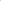 */) Podbarvená pole k povinnému vyplněníStránka 1 z 1Potvrzení objednávky čísloPotvrzení objednávky čísloPotvrzení objednávky čísloPotvrzení objednávky čísloPotvrzení objednávky čísloPotvrzení objednávky čísloODI 902462*)ODI 902462*)ODI 902462*)ODI 902462*)ODI 902462*)Cena:*)bez DPH (Kč)sazba DPH (/0)0sazba DPH (/0)0sazba DPH (/0)0DPH (Kč)DPH (Kč)s DPH (Kč)s DPH (Kč)Cena:*)105000,0022050,00127050,00127050,00Vystavil:/WD?4RĹoxM/Podpis:*)